       
Томская область Томский район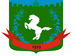 Муниципальное образование «Зональненское сельское поселение»ИНФОРМАЦИОННЫЙ БЮЛЛЕТЕНЬПериодическое официальное печатное издание, предназначенное для опубликования правовых актов органов местного самоуправления Зональненского сельского поселения и иной официальной информации                                                                                                                         Издается с 2005г.  п. Зональная Станция                                                                         	              № 21/и от 08.04.2024ТОМСКАЯ ОБЛАСТЬ ТОМСКИЙ РАЙОНАДМИНИСТРАЦИЯ ЗОНАЛЬНЕНСКОГО СЕЛЬСКОГО ПОСЕЛЕНИЯПОСТАНОВЛЕНИЕ «08» апреля 2024                                                           				           №   76/и    Об утверждении отчета об исполнении бюджета Зональненского сельского поселения за 1 квартал 2024годаВ соответствии со статьей 264-2 Бюджетного Кодекса РФ, рассмотрев проект отчета об исполнении бюджета Зональненского сельского поселения за 1 квартал 2024 годаПОСТАНОВЛЯЮ:Утвердить отчет об исполнении бюджета Зональненского сельского поселения за 1 квартал 2024 года по доходам в сумме 24 290,0 тыс. руб., по расходам в сумме 20 380,2 тыс. руб., профицит в сумме 3 909,8 тыс. руб. согласно приложению, к настоящему постановлению. Направить данное Постановление в Совет Зональненского сельского поселения для информации.Опубликовать настоящее постановление в официальном периодическом печатном издании «Информационный бюллетень Зональненского сельского поселения» и разместить на официальном сайте муниципального образования «Зональненское сельское поселение» http://admzsp.ru.Контроль за исполнением настоящего постановления оставляю за собой. Глава поселения          (Глава Администрации)                                       				Е.А. КоноваловаПриложение к постановлению Администрации Зональненского  сельского  поселения  № 76/И                              от 08 апреля  2024 гОтчет об исполнении бюджета Зональненского сельского поселенияза I квартал 2024 годаДоходы бюджета2.Расходы бюджетатыс.руб.2.Источники финансирования дефицита бюджетаКод бюджетной классификацииНаименование доходовУтвержденные бюджетные назначения на 2024 год Исполнено на 01.04.2024% ИсполненияКод бюджетной классификацииНаименование доходовУтвержденные бюджетные назначения на 2024 год Исполнено на 01.04.2024% ИсполненияИтого по доходам:Итого по доходам:89987,224290,027,0000 100 00000 00 0000 000Налоговые и неналоговые доходы52865,111932,622,6000 100 00000 00 0000 000Налоговые и неналоговые доходы52865,111932,622,6Налоговые доходы46563,28726,018,7182 101 02000 01 0000 110Налог на доходы физических лиц13797,52691,819,5100 103 02000 01 0000 110Доходы от оплаты акцизов по подакцизным товарам (продукции), производимым на территории Российской Федерации2777,3706,525,4182 105 03010 01 1000 110Единый сельскохозяйственный налог57,9-214,5-370,5182 106 01030 10 0000 110Налог на имущество физических лиц15674,8988,56,3182 106 06000 10 0000 110Земельный налог14255,74553,731,9Неналоговые доходы6301,93206,650,9933 111 009045 10 0000 120Прочие поступления от использования имущества, находящегося в собственности поселений500,0202,340,5933 111 0503510.0001.120Доходы от сдачи в аренду имущества, находящегося в оперативном управлении органов управления сельских поселений и созданных ими учреждений (за исключением имущества муниципальных бюджетных и автономных учреждений)140,725,818,3933 111 0503510.0002.120Доходы от сдачи в аренду имущества, находящегося в оперативном управлении органов управления сельских поселений и созданных ими учреждений (за исключением имущества муниципальных бюджетных и автономных учреждений)50,0-933 1.11.05025.10.0000.120Доходы, получаемые в виде арендной платы, а также средства от продажи права на заключение договоров аренды за земли, находящиеся в собственности муниципальных районов (за исключением земельных участков муниципальных бюджетных и автономных учреждений)0,0628,4-933 117 15030 10 0002 150Инициативные платежи, зачисляемые в бюджеты сельских поселений (проект №2)843,7843,7100,0933 117 15030 10 0001 150Инициативные платежи, зачисляемые в бюджеты сельских поселений (проект №1)1467,51467,6100,0933 117 05050 10 0000 180Прочие неналоговые доходы бюджетов сельских поселений3000,00-933 111 09080 10 0000 120Плата, поступившая в рамках договора за предоставление права на размещение и эксплуатацию нестационарного торгового объекта, установку и эксплуатацию рекламных конструкций на землях или земельных участках, находящихся в государственной или муниципальной собственности, и на землях или земельных участках, государственная собственность на которые не разграничена300,038,812,9000 200 00000 00 0000000Безвозмездные поступления37122,112357,433,3933 202 15001 10 0000 150Дотация  бюджетам  сельских  поселений на  выравнивание  бюджетной обеспеченности12658,93164,825,0933 202 29999 10 0000 150Субсидии бюджетам  бюджетной системы  Российской Федерации (межбюджетные  субсидии)4816987,220,5933 202 35118 10 0000 150Субвенции бюджетам поселений на осуществление полномочий по первичному воинскому учету на территориях, где отсутствуют военные комиссариаты874,3234,626,8933 202 30024 10 0000 150Субвенции бюджетам муниципальных районов на выполнение передаваемых полномочий субъектов РФ7772,57772,5100,0933 202 35082 10 0000 150Субвенции бюджетам муниципальных районов на предоставление жилых помещений детям-сиротам и детям, оставшимся без попечения родителей, лицам из их числа по договорам найма специализированных жилых помещений5808,00,0-933 208 05000 10 0000 150Перечисления из бюджетов сельских поселений (в бюджеты поселений) для осуществления возврата (зачета) излишне уплаченных или излишне взысканных сумм налогов, сборов и иных платежей, а также сумм процентов за несвоевременное осуществление такого возврата и процентов, начисленных на излишне взысканные суммы0-46-933 202 49999 10 0000 150Прочие межбюджетные трансферты, передаваемые бюджетам муниципальных районов5192,4244,34,7Наименование КВСРКФСРПлан на 2024 год Факт 1 квартал 2024% ИсполненияВсегоВсегоВсего101 156,420 380,2 20,15Функционирование высшего должностного лица субъекта Российской Федерации и муниципального образования93301021 455,6273,418,8Функционирование Правительства Российской Федерации, высших исполнительных органов субъектов Российской Федерации, местных администраций933010414 056,02 334,216,6Обеспечение проведения выборов и референдумов9330107800,00,00,0Резервные фонды9330111110,00,00,0Другие общегосударственные вопросы93301131 011,7230,722,8Мобилизационная и вневойсковая подготовка9330203874,3160,518,4Гражданская оборона9330309100,00,00,0Дорожное хозяйство (дорожные фонды)933040918 515,5438,22,4Другие вопросы в области национальной экономики9330412300,00,00,0Жилищное хозяйство93305014 359,547,21,1Коммунальное хозяйство933050212 362,62 572,020,8Благоустройство933050318 061,84 400,924,4Культура933080110 393,01 440,013,9Охрана семьи и детства933100417 606,57 772,544,1Физическая культура9331101650,2210,732,4Прочие межбюджетные трансферты общего характера9331403499,8499,8100,0Код источника финансирования             Наименование показателяУтвержденные бюджетные назначения на 2024 годИсполнено на 01.04.2024010500 00 00 0000 000Изменение остатков средств на счетах по учету средств бюджета:11169,2-3909,7010502 01 05 0000 510Увеличение прочих остатков денежных средств бюджетов муниципальных районов-89987,2-24290,0010502 01 05 0000 610Уменьшение прочих остатков денежных средств бюджетов муниципальных районов 101156,420380,2Источники финансирования дефицита бюджета - всего11169,2-3909,7